Экскурсионная работа музея    С 8  мая  2014 года – со дня открытия музея в школьном музее «Блокадный Ленинград»  проведено   347 экскурсий . Из них -202 экскурсии активисты музея показали для учащихся своей школы , 145 экскурсий для гостей школы. Количество посетителей музея фиксируется в журнале учёта посетителей школьного музея «Блокадный Ленинград».   С 8 мая  2014  года в школьном музее разработаны 26 сценариев экскурсий. За  основу  сюжета многих  экскурсий  берется  история экспонатов музея. Например, в музее хранятся  фронтовые письма Владимира Кондрашова своей девушке Евгении Сизовой , которая трудилась в блокадном Ленинграде.  Эти письма были переданы в дар музею  ветераном- блокадником Поляковой Кларой Евсеевной. В музее также хранятся копии личного  дневника Евгении Сизовой. Содержание писем и дневника стало основой сценария экскурсии «Судьба, написанная в письмах».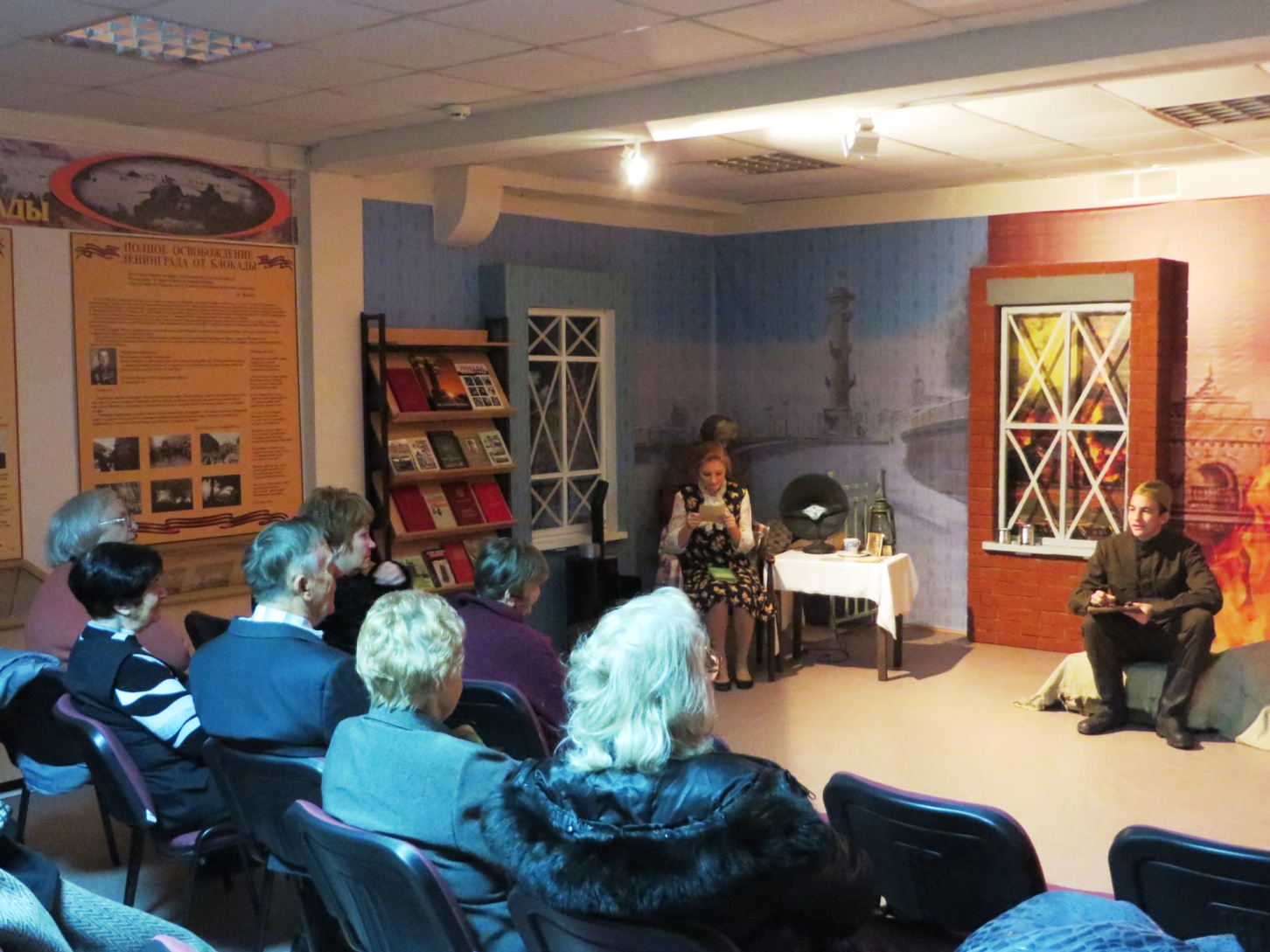          Традицией  музея стало дополнять экскурсии театральными композициями. Экскурсия с элементом театра  воспринимается слушателем  эмоциональнее и красочнее. Например в экскурсии о подвиге ленинградских подростках, которые дежурили в блокадном Ленинграде на крышах и тушили зажигательные бомбы , включена театральная постановка . Экскурсия начинается с выпускного вальса, который танцуют ребята накануне начала войны. А затем эти ребята выходят в  форме участников ленинградских отрядов  МПВО и рассказывают, как они дежурили на крышах и тушили зажигательные бомбы. 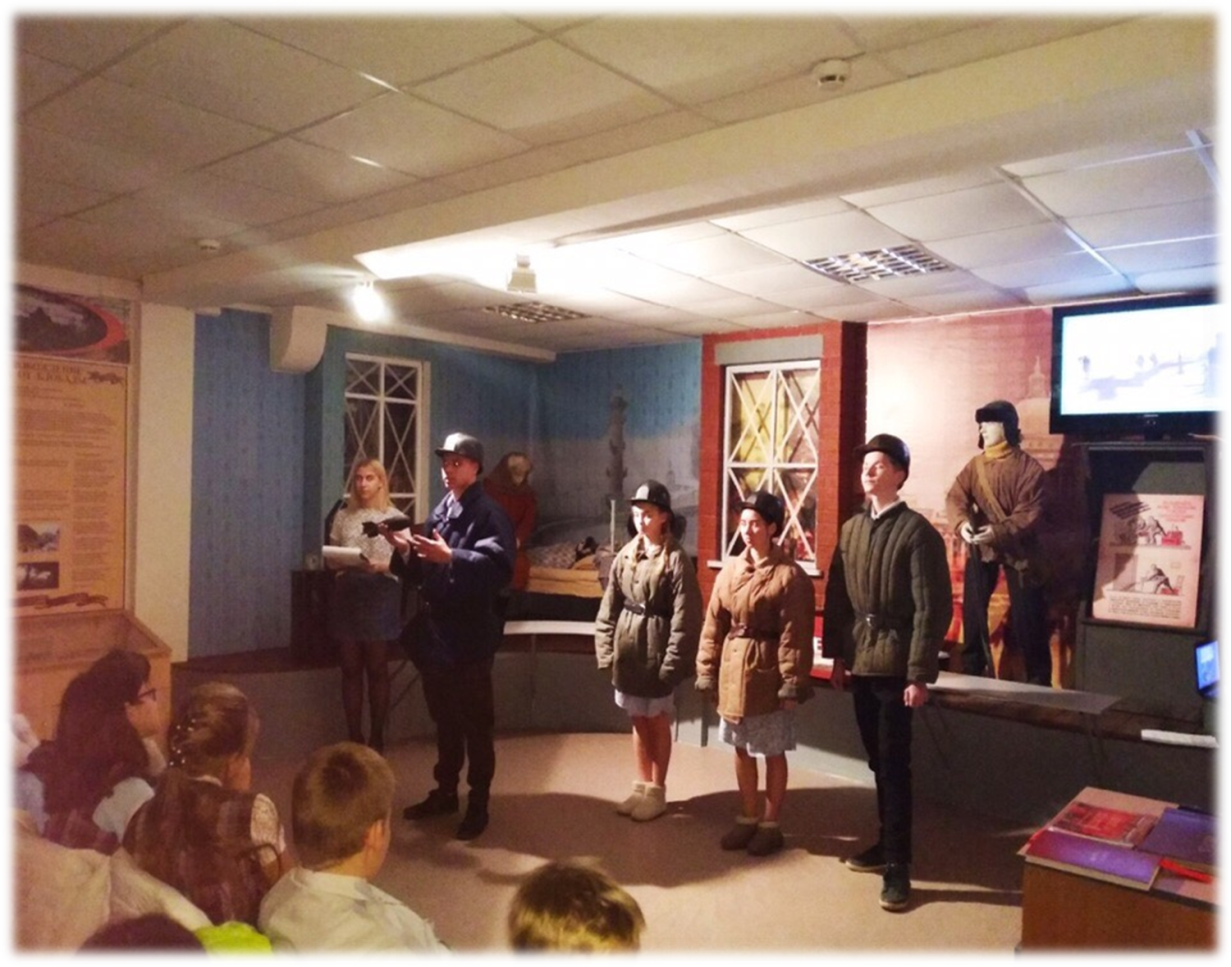   Часто в сценарии экскурсии включены   воспоминания ветеранов. В  сценарии экскурсии «Блокадная елка» ребята в инсценированной форме показывают  воспоминания ветеранов о том, как встречали Новый Год в блокадном Ленинграде . 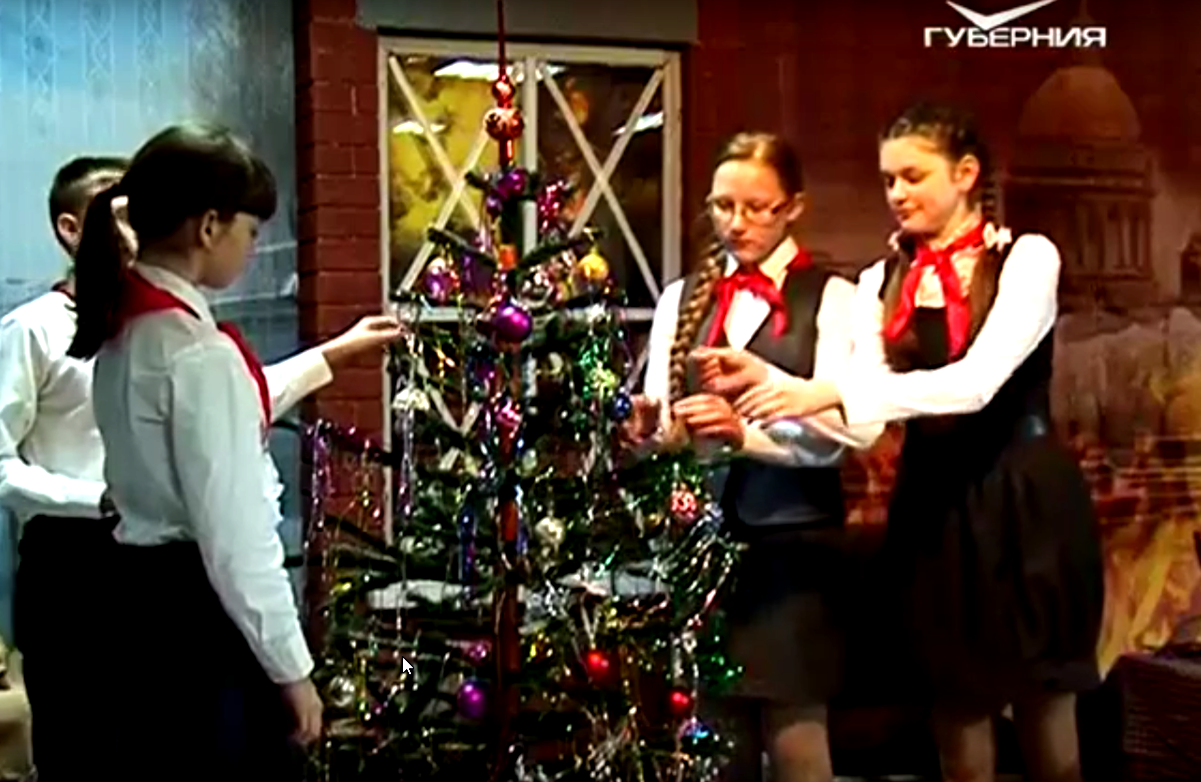   В финале каждой экскурсии экскурсоводы проводят со зрителями инте-рактивную часть- викторину, либо квест-игру.  Например, после экскурсии «История рождения легендарной Седьмой «Ленинградской» симфонии Дмит-рия Шостаковича» экскурсоводы задают слушателям вопросы викторины по прослушанной экскурсии. А в конце экскурсии «По страницам воспоминаний о блокадном Ленинграде»  зрителям в квест-игре необходимо собрать буквы и составить слово. Буквы ребята находят в музее по подсказкам, отвечая на воп-росы на тему  прослушанной экскурсии. В финале квеста ребята составляют слово- название экспоната, около которого спрятан приз. 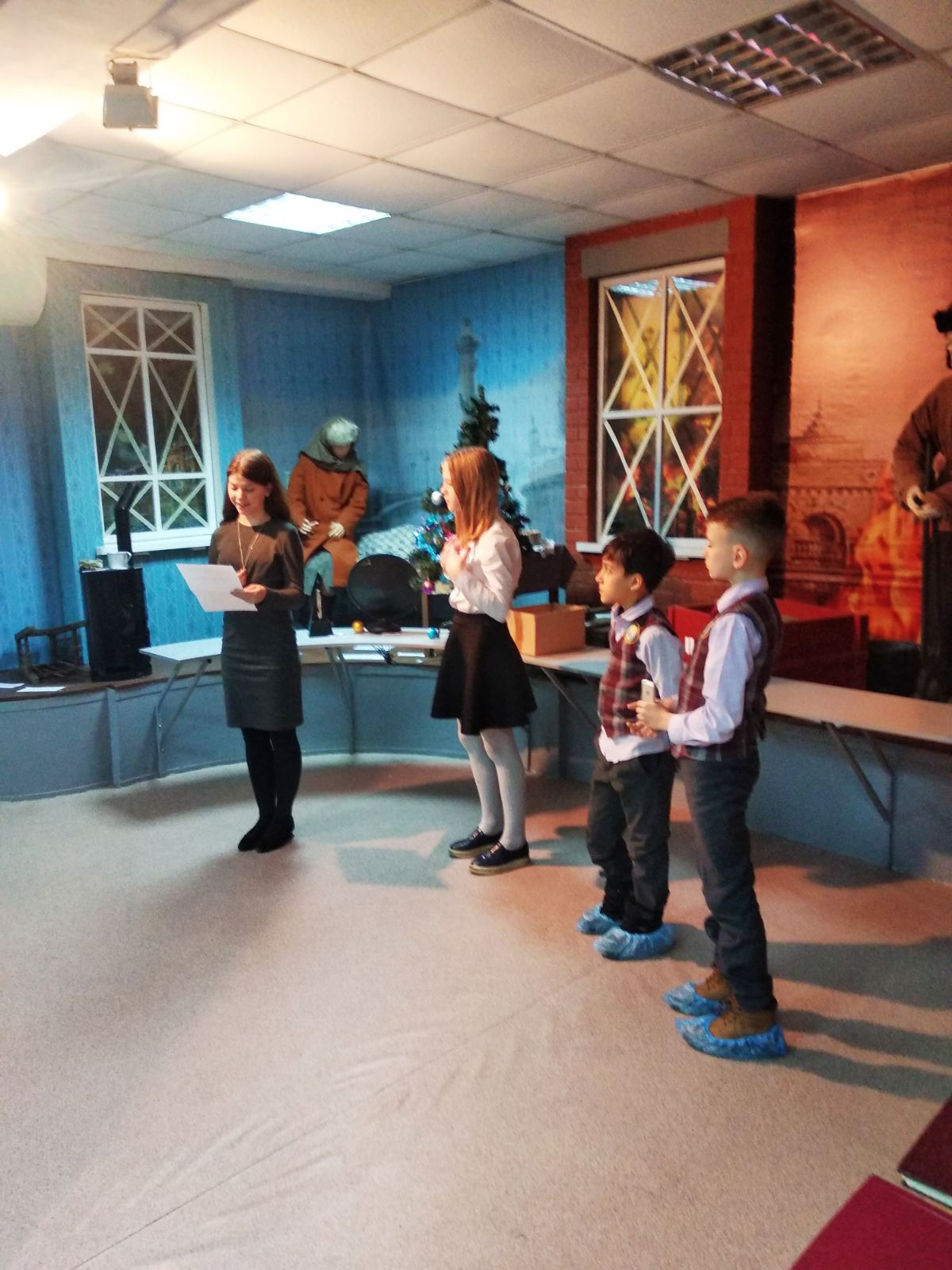    Цель экскурсоводов музея «Блокадный Ленинград» преподнести экскурсию ярко и красочно, так ,чтобы услышанная информация осталась в памяти у зрителей. Именно      интерактивная  часть     экскурсии помогает слушателям взаимодействовать с экскурсоводами  и закрепляет полученные знания.    К предстоящему великому празднику 75-летию Победы  в Великой Отечественной войне разработаны экскурсии « Солдаты 45-го» , «Праздник, со слезами на глазах».   Традицией музея стало приглашать ветеранов- блокадников на премьеру экскурсии. Экскурсоводов очень вдохновляют  впечатления ветеранов после просмотра экскурсии. Активисты с большим вниманием слушают    советы , мнения и предложения ветеранов,  и учитывают их в дальнейшей работе над экскурсиями.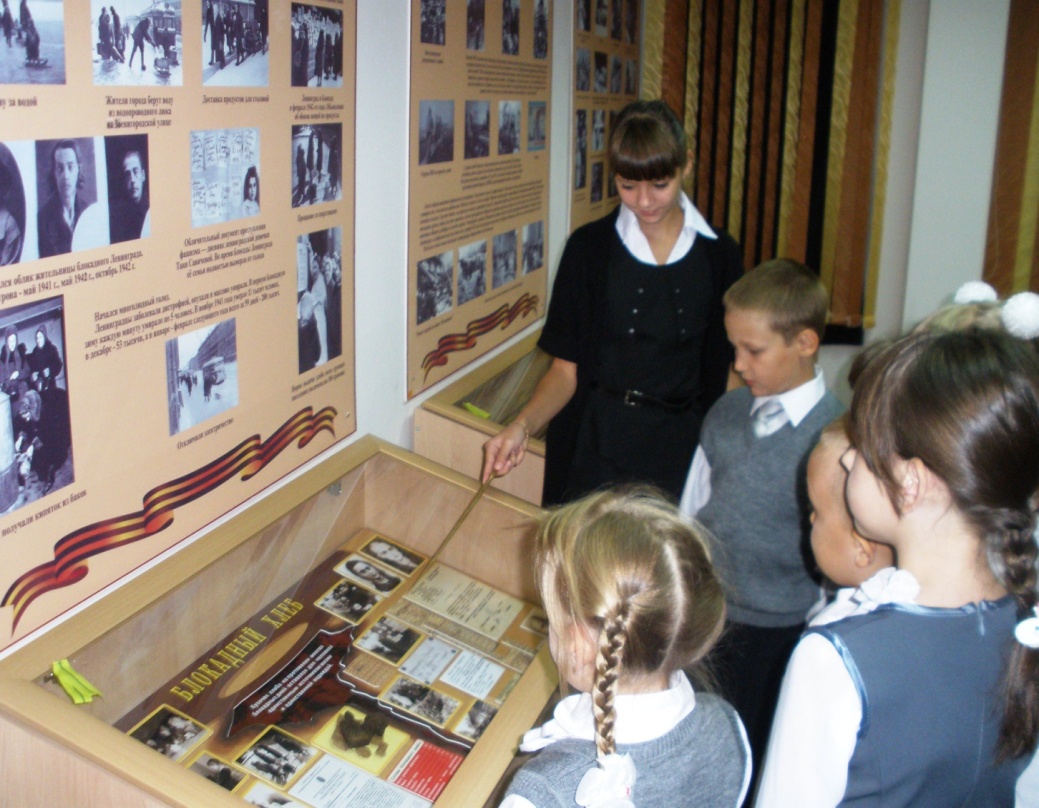 